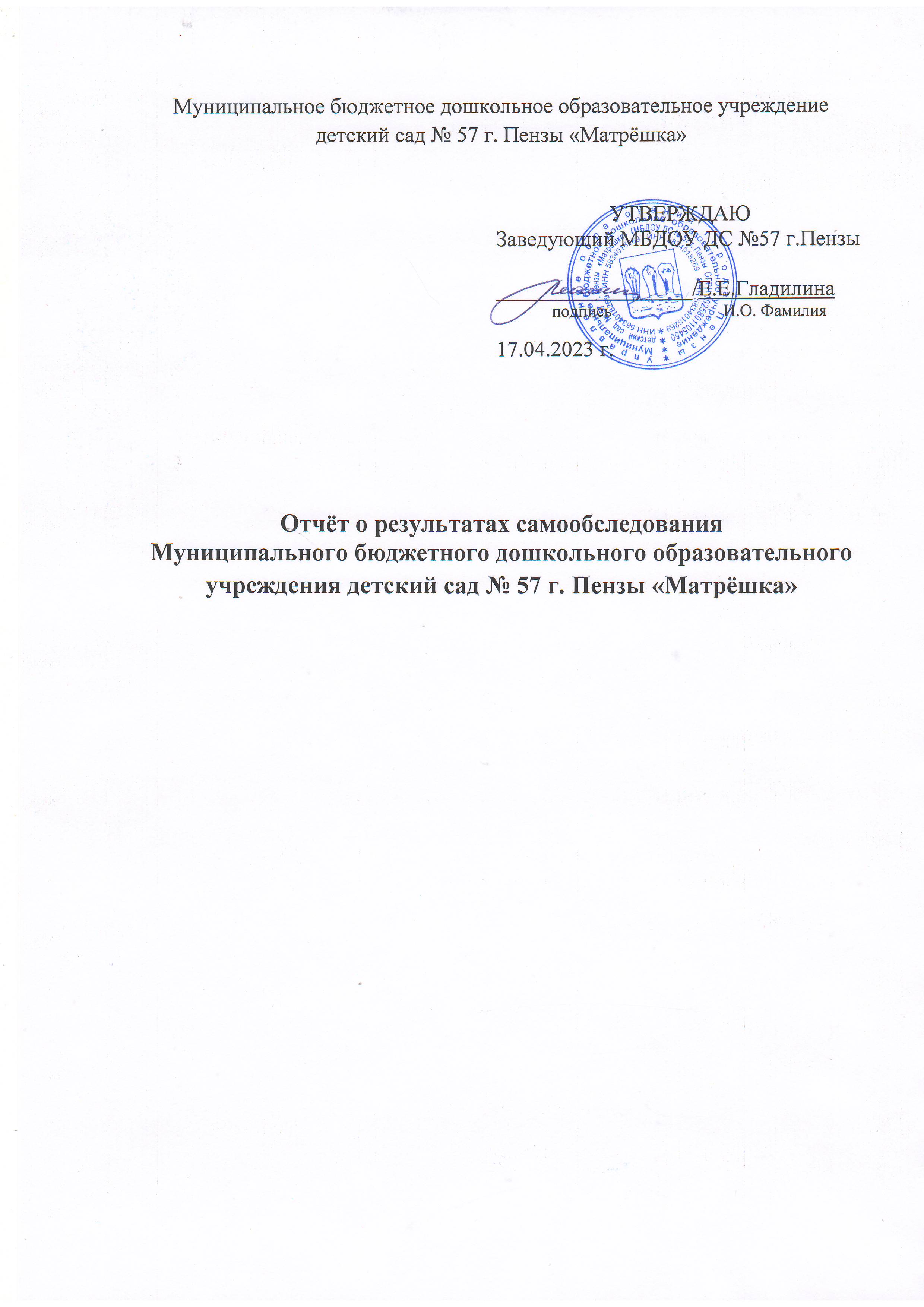 Общие сведения об организацииМуниципальное бюджетное дошкольное образовательное учреждение   детский сад №57 г. Пензы «Матрёшка» расположено не далеко от центра города, вдали от промышленных предприятий и массовых торговых мест (рынков, ярмарок, торговых центров). В ближайшем окружении находятся   детские сады – ДОУ № 5 и его филиал; ДОУ № 4 и его филиал; МБОУ СОШ № 26 г. Пензы. Дети, посещающие МБДОУ ДС № 57 г. Пензы, в основном проживают как в многоквартирных домах, так и в частном секторе на территории микрорайона. Детский сад находится в двух зданиях: основное и корпус. Здание корпуса построено в 1958 году по проекту детских яслей-садов, рассчитанное на 7 групп. В 2019 году к корпусу были пристроены 2 дополнительные группы для детей до 3-х лет. Новое основное здание детского сада было построено в 2010 году, рассчитано на 14 групп. Сейчас в ДОУ 23 группы. Проектная наполняемость основного здания на 255 мест, корпуса – на 170 мест. Общая площадь основного здания - 5851,7 м2, корпуса -1948 м2,  из них площадь помещений, используемых непосредственно для нужд образовательного процесса в основном здании  - 5177,6 м2, в корпусе - 1786,03  м2. Цель деятельности детского сада – осуществление образовательной деятельности по реализации образовательных программ дошкольного образования. МБДОУ ДС № 57 г.Пензы имеет Устав (Утвержден приказом Управления образования г. Пензы № 47 от 29.02.2016 г., внесены изменения, приказ Управления образования г. Пензы №165 от 16.10.2019г.) Предметом деятельности детского сада является формирование общей культуры, развитие физических, интеллектуальных, нравственных, эстетических и личностных качеств, формирование предпосылок учебной деятельности, сохранение и укрепление здоровья воспитанников. Режим работы детского сада – пятидневная рабочая неделя: понедельник, вторник, среда, четверг, пятница. Длительность пребывания детей в детском саду 12 часов. Режим работы групп с 7.00 ч. до 19.00 ч.Аналитическая частьI. Оценка образовательной деятельности 	Образовательная деятельность в дошкольном образовательном учреждении организована в соответствии с Федеральным законом от 29.12.2012 №273-ФЗ «Об образовании в Российской Федерации», ФГОС дошкольного образования, СП 2.4.3648-20 «Санитарно-эпидемиологические требования к организации воспитания и обучения, отдыха и оздоровления детей и молодежи», СанПиН 1.2.3685-21 «Гигиенические нормативы и требования к обеспечению безопасности и (или) безвредности для человека факторов среды обитания». Образовательная деятельность МБДОУ ДС № 57 г. Пензы осуществляется на основании следующих утвержденных программ:-Основная образовательная программа дошкольного образования Муниципального бюджетного дошкольного образовательного учреждения детского сада № 57 г. Пензы «Матрешка»,   -Рабочая программа воспитания Муниципального бюджетного дошкольного образовательного учреждения детского сада № 57                      г. Пензы «Матрешка»,- Адаптированная основная образовательная программа для дошкольников с тяжелыми нарушениями речи старшего дошкольного возраста, посещающих логопедическую группу Муниципального бюджетного дошкольного образовательного учреждения детского сада № 57 г. Пензы «Матрешка».В 2022 учебном году учреждение укомплектовано на 23 группы (657 детей).  Количество и возраст детей, посещающих МБДОУ	Родители наших воспитанников напрямую заинтересованы в улучшении качества образования и принимают непосредственное участие в организации жизнедеятельности ДОУ и оценке качества дошкольного образования. В 2022 году были проведены разнообразные детско-родительские мероприятия: день здоровья «Весёлые старты»; посиделки, концертно-игровые программы, музыкально-поэтические вечера в преддверии «Дня матери»; творческий проект «Ёлочки», участие во Всероссийском проекте «Новогодняя почта»; физкультурное семейное развлечение «Зимние забавы», «Рождественские колядки»; экскурсия выходного дня в село Полелогово в музей «Полеологовский сувенир»; физкультурное развлечение «Сильные, смелы, ловкие», пресвященное Дню защитника Отечества, интерактивные утренники, посвящённые 8 марта; зональный этап соревнований «Папа, мама, я - спортивная семья»; конкурс новогодних поделок в Пензенском зоопарке; акции «Помощь животным Пензенского зоопарка», «Доброе сердце».   Фотоотчеты по итогам акций, образовательных проектов, описание разных идей и творческих дел размещены на портале официального аккаунта МБДОУ ДС №57 г. Пензы в Telegram. Родители воспитанников знакомятся с образовательной деятельностью, режимными моментами ДОУ, видят, как в интересной игровой форме их дети непринужденно выполняют задания и совершенствуют разнообразные навыки, учатся взаимодействовать, контактировать со сверстниками и взрослыми. Данные мониторинга количества просмотров занятий в записи по всем образовательным областям свидетельствует о достаточной вовлеченности, интересе и понимании родителями ответственности за качество образования своих детей. Понимание ожиданий родителей и стремление их реализовать дает дошкольному учреждению возможность повысить качество предоставляемых образовательных услуг и организовать эффективную подготовку детей к обучению в школе и жизни в современном обществе.                                       Воспитательная работа В МБДОУ № 57 г.Пензы соблюдается обеспечение прав и законных интересов детей. Стратегия воспитательной работы выстраивается с учетом анализа состава семей воспитанников. Характеристика семей по составуВоспитательная работа ДОУ строится с учетом индивидуальных особенностей детей, с использованием разнообразных форм и методов, в тесной взаимосвязи воспитателей, специалистов и родителей.                               Дополнительное образование 	Организация эффективной деятельности в ДОУ позволяет максимально использовать собственные, а также привлечь дополнительные образовательные ресурсы для достижения необходимого качества образования.  В 2022 году в МБДОУ №57 были организована образовательная деятельность по следующим дополнительным общеразвивающим программам:	Программы физкультурно – спортивной направленности:«Посейдон» - обучение плаванию (5-7 лет)Программы социально – гуманитарной направленности:«Абвгдей-ка» - обучение чтению (3-5 лет)«Посчитай-ка» -  развитие логического мышления (5-7 лет)«Маленькая Англия» - обучение английскому языку (5-7 лет)«Мир логики» -  развитие логического мышления (5-7 лет) «Волшебное тесто» – обучение лепке из солёного теста (3-7 лет)Программа художественной направленности:«Теремок» - театрализованная деятельность (4-7 лет)«Карамельки» - обучение вокалу (4-7 лет)«Бусинки» - обучение танцевальным движениям (3-7 лет)«Звёздочки» -   обучение вокалу (5-7 лет)«Весёлый каблучок» - обучение танцевальным движениям (3-4 года) В общей сложности занятиями по дополнительным образовательным программам охвачено  88%  детей от общего списочного состава.	Платные образовательные услуги не используются взамен или в рамках основной образовательной деятельности, а напротив, образовательный процесс объединяет основное и дополнительное образование. Именно в этой сфере дети получают возможность индивидуального развития тех способностей, которые не всегда развиваются в традиционном процессе. С помощью дополнительного образования для них создается ситуация успеха, возникает возможность проявить себя, раскрыть свои таланты. 	Опыт работы по оказанию платных дополнительных образовательных услуг позволяет констатировать положительные результаты взаимодействия для всех участников образовательного процесса:II. Оценка системы управления организацииУправление детским садом осуществляется в соответствии с действующим законодательством и Уставом детского сада. Управление детским садом строится на принципах единоначалия и коллегиальности. Коллегиальными органами управления являются: педагогический совет, общее собрание трудового коллектива. Единоличным исполнительным органом является руководитель – заведующий. Органы управления, действующие в МБДОУ ДС №57 г. Пензы:	Структура и система управления соответствуют специфике деятельности детского сада. По итогам 2022 года система управления детского сада оценивается как эффективная, позволяющая учесть мнение работников и всех участников образовательных отношений.III. Оценка содержания и качества подготовки обучающихся	Основная образовательная программа ДОУ №57 предусматривает систему мониторинга динамики развития детей и их образовательных достижений. Мониторинг образовательной деятельности ДОУ   осуществляется в форме экспресс – диагностики – это получение оперативной информации о реальном состоянии педагогического процесса. Экспресс – диагностика не требует специального инструментария и осуществляется фактически непрерывно в виде систематических наблюдений педагогами за организацией и продуктивностью детской деятельности, анализа взаимодействия с детьми, родителями, сотрудниками. 	По результатам каждым педагогом в конце учебного года составляется аналитический отчет, связанный с эффективностью педагогических действий, и предложения дальнейшей оптимизации образовательного процесса. 	При проведении мониторинга педагоги опираются на критерии показателей, характеризующих соответствие результатов освоения ООП требованиям ФГОС ДО в виде целевых ориентиров. К целевым ориентирам дошкольного образования относятся следующие социально-нормативные возрастные характеристики возможных достижений ребёнка: - целевые ориентиры образования в раннем возрасте, - целевые ориентиры на этапе завершения дошкольного образования.   	Результаты такой работы используются для решения следующих задач: - индивидуализации образования (в том числе поддержки ребенка, построения его образовательной траектории или профессиональной коррекции особенностей развития, испытывающие трудности в образовательном процессе или имеющие особые образовательные потребности; - оптимизации работы с группой детей.	 Верная оценка вектора личностного развития, которым идет ребенок, помогает проследить педагогам динамику развития каждого ребенка, выявить эффективные способы и приемы, направленные на создание условий для гармоничной социальной ситуации развития, соответствующей специфике дошкольного возраста и как следствие, для достижения детьми обозначенных в ФГОС ДО целевых ориентирIV. Оценка организации воспитательно-образовательного процессаВ основе образовательного процесса в ДОУ №57 лежит взаимодействие педагогических работников, администрации и родителей. Основными участниками образовательного процесса являются дети, родители, педагоги. 	Основные форма организации образовательного процесса: -   совместная деятельность педагогического работника и воспитанников в рамках организованной образовательной деятельности по освоению основной образовательной программы; - самостоятельная деятельность воспитанников под наблюдением педагогического работника. Продолжительность занятий соответствует СанПиН 1.2.3685-21 и составляет: - в группах с детьми от 1,5 до 3 лет – до 10 мин; - в группах с детьми от 3 до 4 лет – до 15 мин; - в группах с детьми от 4 до 5 лет – до 20 мин; - в группах с детьми от 5 до 6 лет – до 25 мин;  - в группах с детьми от 6 до 7 лет – до 30 мин. 	Между занятиями в рамках образовательной деятельности предусмотрены перерывы продолжительностью не менее 10 минут. 	Образовательная деятельность с детьми строится с учётом индивидуальных особенностей детей и их способностей. Выявление и развитие способностей воспитанников осуществляется в любых формах образовательного процесса.V. Оценка качества кадрового обеспеченияИнформация о педагогических кадрах Педагогическими кадрами детский сад укомплектован согласно штатному расписанию на 100%.Соотношение воспитанников, приходящихся на одного взрослого: - воспитанник/педагоги – 12,1/1; - воспитанники/сотрудники – 5,8/1. Все педагогические работники ДОУ соответствуют квалификационным требованиям  Профстандарта педагога (трудовая функция «Педагогическая деятельность по реализации программ дошкольного образования) (В/01.5). Информация о кадрах Каждый работник ДОУ имеет соответствующее образование, квалификацию, профессиональную подготовку, обладает знаниями и опытом, необходимыми для выполнения возложенных на него обязанностей.На 01.04.2023г.  три педагога проходят обучение в ПГПУ им. В.Г. Белинского по специальностям «Психолого-педагогическое образование», «Социальная работа», «Дошкольное образование»; один помощник воспитателя учится в ПСПК по специальности «Дошкольное образование». За 2022 год педагогические работники прошли аттестацию и получили:  высшую квалификационную категорию  - 3 человека, первую  – 2 человека. Курсовая переподготовка кадров осуществляется согласно графику прохождения курсов повышения квалификации. Все педагоги своевременно повышают свой квалификационный и профессиональный уровень.За 2022 год курсы повышения квалификации прошли 24 работника детского сада:  18 педагогов повысили квалификацию в ГАОУ ДПО «Институте регионального развития Пензенской области» и 6 педагогов – в ГАПОУ ПО «Пензенский социально-педагогический колледж».Педагоги постоянно повышают свой профессиональный уровень, эффективно участвуют в научно-практических конференциях, педагогических салонах, выставках, конкурсах, знакомятся с опытом работы своих коллег и других дошкольных учреждений, а также уровень  саморазвития. Все это в комплексе дает хороший результат в организации педагогической деятельности и улучшении качества образования и воспитания дошкольников. Методическая активность педагогов ДОУ за 2022 годРезультативность образовательной деятельности ДОУ за 2022 годVI. Оценка учебно-методического и библиотечно-информационного обеспеченияВажным фактором повышения качества образовательного процесса в МБДОУ ДС №57 г.Пензы является методическая и дидактическая оснащенность педагогического процесса. Профессиональное совершенствование педагогов  ДОУ невозможно без хорошо оборудованного методического кабинета, т. к. индивидуальная методическая работа большей частью осуществляется в стенах детского сада. Упорядоченность и систематизация материалов методического кабинета позволяют педагогам готовиться к занятиям, продумывать индивидуальные подходы к воспитанникам, используя для этого раздаточный, демонстрационный материал и все то, чего не может быть в домашних условиях. В методическом кабинете ДОУ рождаются новые конспекты занятий, отрабатываются приемы экспериментов, анализируются творческие работы детей, их типичные ошибки, т.е. все, что обеспечивает четкость и ясность в работе следующего дня, что повышает продуктивность каждой минуты запланированного занятия. Хорошим помощником педагогов в самообразовании является библиотечно-информационный фонд, в котором к услугам воспитателей предоставляются: - методическая литература по всем разделам образовательной программы; - практическая литература; - альбомы и пособия; - методические разработки; - книги известных педагогов;  - произведения детской художественной литературы; - компьютер;  - ноутбук; - видеопроектор; - развивающие игры; - картины, иллюстрации и т.д.В 2022 г. многие методические мероприятия проходили с использованием современных информационно-коммуникационных технологий. Эффективность работы методического кабинета и достаточное дидактическое оснащение обеспечивают стабильно положительные конечные результаты – достаточно высокий уровень развития детей, их коммуникативность и воспитанность. В планах на следующий год: 1.Приобрести новые современные пособия для организации образовательной деятельности с детьми в соответствии с Федеральной образовательной программой дошкольного образования. 2.Пополнить библиотечный фонд методического кабинета информационно-телекоммуникационным оборудованием.VII. Оценка материально-технической базыВ ДОУ сформирована материально-техническая база для реализации образовательных программ, жизнеобеспечения и развития детей. В детском саду оборудованы помещения: групповые помещения – 23; кабинет заведующего – 1; методический кабинет – 2;музыкальный зал – 2;физкультурный зал – 1; бассейн – 1;пищеблок – 2;прачечная – 1; медицинский блок – 2; процедурный кабинет – 1;кабинеты учителей-логопедов -3;кабинет педагога-психолога -1;кабинеты дополнительного образования -2.При создании развивающей предметно-пространственной среды педагоги учитывают возрастные, индивидуальные особенности детей своей группы, принципы ФГОС ДО: насыщенность, транспортируемость, полифункциональность, вариативность, доступность, безопасность. РППС ДОУ представлена специально организованным пространством, материалами, оборудованием, электронными образовательными ресурсами. Все помещения детского сада эстетично оформлены: мебель, пособия и инвентарь исправны, подобраны и промаркированы в соответствии с САнПин, а также логично и эстетично вписываются в интерьер любой комнаты.   РППС ДОУ обеспечивает целостный педагогический процесс, в который вовлекаются не только педагоги, но и родители. Это обеспечивает качественный рост творческих способностей детей, их эмоциональное и физическое благополучие, делает жизнь детей содержательнее и комфортнее, работу педагогов увлекательной, а пребывание родителей в стенах детского сада приятным. В ДОУ проводится ежегодный мониторинг РППС, обеспечивающей всестороннее развитие личности ребёнка в различных видах деятельности. Технология оценивания РППС позволяет её постоянно совершенствовать и модернизировать, искать более современные формы: - оборудование помещений современными информационно-коммуникативными средствами; - пополнение методического кабинета и кабинетов узких специалистов современным дидактическим многофункциональным материалом; - целесообразное размещение атрибутов в групповых помещениях и специализированных кабинетах.Следующие дефициты были устранены в 2022 году:В течение 2022 года проводились проверки со стороны обслуживающих и контрольных организаций:  состояние теплового и технологического оборудования; электроизмерительные работы; техническое содержания здания;  выполнение требований, норм и правил пожарной безопасности; автоматическая система пожарной сигнализации;  системы оповещения людей о пожаре; проверка зарядки огнетушителей; испытание диэлектрических перчаток и бот; состояние измерительных приборов;оценка соответствия лифта требованиям технического регламента; промывка и опрессовка отопительной системы.Результаты проверок показали, что хозяйственная деятельность в ДОУ осуществляется на должном уровне. Хозяйственное сопровождение образовательного процесса в течение года осуществлялось без перебоев. Весь приобретаемый товар сертифицирован, годен к использованию в ДОУ. Оформление отчетной документации по инвентарному учету, списанию материальных ценностей проходило своевременно, согласно плану бухгалтерии и локальным документам.	 Материально – техническая база учреждения постоянно совершенствуется. В 2022 году были проведены следующие ремонтные работы: 	 Материально-техническое состояние МБДОУ ДС №57 г.Пензы и его территории соответствует действующим санитарным требованиям к устройству, содержанию и организации режима работы в дошкольных организациях, правилам пожарной безопасности, требованиям охраны труда. Для улучшения материально-технической базы в 2023 году планируется: - выполнить косметический ремонт в некоторых группах и в музыкальном зале; - провести покраску  лестниц и коридоров; - приобрести игрушки и игровое оборудование; - провести покраску забора, игрового оборудования, скамеек, вазонов; - провести ремонт откосов окон в коридорах и кабинетах внутри здания.	VIII. Оценка функционирования внутренней системы                       оценки качества образования	  Мониторинг качества образовательной деятельности в 2022 году показал хорошую работу педагогического коллектива по всем показателям даже с учетом некоторых организационных сбоев, вызванных нестабильной эпидемиологической обстановкой.Преемственность в работе ДОУ и МБОУ СОШ № 26 г.Пензы осуществлялась согласно совместного плана. Все запланированные совместные мероприятия были проведены. Результаты исследования педагогической готовности детей                                  к обучению в школеВ исследовании приняли участие 82% воспитанников подготовительной к школе группы № 1,  67%  группы № 2,  76%  группы №3,  75% группы №4 (всего 75% выпускников).Высокий уровень подготовки к школьному обучению имеют 4% детей подготовительных к школе групп, выше среднего – 15%, средний – 33%, ниже среднего – 28%, низкий – 24%.Родителям детей с низкими показателями уровня готовности к школе рекомендовано обратиться за консультацией к дефектологу, психиатру, психоневрологу.Психологу необходимо повести индивидуальные беседы с родителями воспитанников, имеющих недостаточные показатели уровня готовности к школе, дать рекомендации по снижению  риска школьной дезадаптации индивидуально для каждого ребёнка.	 Особое внимание в будущем учебном году необходимо уделить развитию у воспитанников подготовительных к школе групп: двигательных навыков, общей и мелкой моторики и зрительно-моторной координации, координации движений, пространственной ориентации, графических навыков, произвольности и самоконтроля, умения понимать и выполнять инструкцию, всех аспектов речи, математических представлений.	 Состояние здоровья и физического развития воспитанников удовлетворительные. 	В течение года воспитанники ДОУ успешно участвовали в конкурсах и мероприятиях различного уровня.	 В 2022 году проводилось анкетирование родителей по следующим показателям: «Реализация основных общеобразовательных программ дошкольного образования» и «Присмотр и уход». Получены следующие результаты: - доля получателей услуг, положительно оценивающих организацию дошкольного образования в ДОУ – 97%;-  доля получателей услуг, удовлетворенных организацией присмотра и ухода в ДОУ – 97%.	 Анкетирование родителей показало высокую степень удовлетворенности качеством предоставляемых услуг.	 Родители положительно отмечают работу коллектива, полностью удовлетворены качеством образовательной деятельности МБДОУ ДС № 57 г. Пензы. Фото отчёты и видеоинформация  на портале официального аккаунта МБДОУ ДС №57 г. Пензы в Telegram стали привычными   для родителей во всех возрастных группах  ДОУ. Родители   знакомились с образовательным процессом посредством присутствия на занятиях в рамках проведения Дней открытых дверей, совместных мероприятий, посвящённых важным датам и общественным событиям, участия в праздниках и разнообразных детско-родительских мероприятиях.   Ежеквартально в ДОУ проводился контроль детского питания, где родители участвуют в дегустации детских блюд, узнают принципы разработки детского меню, условия хранения и переработки продуктов, получают ответы на вопросы по организации питания.Результаты анализа показателей деятельности МБДОУ ДС №57 г.ПензыДанные приведены по состоянию на 01.04.2023г.	Анализ показателей указывает на то, что МБДОУ №57 г. Пензы имеет достаточную инфраструктуру, которая соответствует требованиям СП 2.4.3648-20 «Санитарно-эпидемиологические требования к организациям воспитания и обучения, отдыха и оздоровления детей и молодежи» и позволяет реализовывать образовательные программы в полном объеме в соответствии с ФГОС ДО.	 Детский сад полностью укомплектован педагогическими и иными работниками, которые имеют высокую квалификацию и регулярно проходят повышение квалификации, что обеспечивает результативность образовательной деятельности.	ОСНОВНЫЕ ВЫВОДЫ И ПЕРСПЕКТИВЫ	В 2022 г. коллектив  ДОУ добился определенных успехов в освоении задач и содержания   образовательных программ ДОУ. В учреждении  созданы условия для полноценного гармоничного развития личности:высокий профессионализм педагогического коллектива;условия для охраны и укрепления здоровья детей; условия для умственного, физического, социально-коммуникативного, познавательного, художественно-эстетического развития детей; построение образовательного процесса с учетом выявленных индивидуальных особенностей каждого ребенка; отбор содержания, адекватных форм и методов работы с ним; использование современных дидактических пособий и новых педагогических и  информационных технологий;взаимодействие с семьей по принципу активного вовлечения родителей в жизнь дошкольного образовательного учреждения. Однако анализ работы за 2022 г. выявил некоторые вопросы, требующие дополнительного внимания:остаются нерешенными отдельные вопросы дифференцированного подхода к детям и индивидуализации процесса обучения;недостаточно используются возможности развития у детей творческой, активности, самостоятельности, социальной компетентности;не все воспитатели в достаточной мере используют деятельностный подход к организации образовательного процесса, особенно в плане организации детской поисковой и экспериментальной деятельности;требует доработки решение вопросов по сохранению и укреплению физического и психического здоровья детей;углубленной работы требует проблема интеграции образовательных областей;не всегда в полной мере реализуются задачи по взаимодействию с родителями.Наименование образовательной организацииМуниципальное бюджетное дошкольное образовательное учреждение детский сад №57 г. Пензы «Матрёшка»РуководительГладилина Елена ЕвгеньевнаАдрес организацииг. Пенза, ул. Ново-Казанская, 10Б (г.Пенза, ул. Измайлова, 51А - корпус)Телефон8(8412) 695304 Электронный адрес detsad57@gmail.comУчредительУправление образования города ПензыДата создания организации1958г., 2010г. Лицензия№11571 от 18.11.2014 года, серия 58Л01  № 0000382Возраст детейКоличество группКоличество детей1 – 3 года51383 – 4 года3864 – 5 лет51455 – 6 лет51366 – 7 лет51516 – 7 летнадомное обучение1Итого23657Состав семьиКоличество семейПроцент от общего количества семей воспитанниковПолная 58289,4%Неполная с матерью6710,3%Неполная с отцом10,1%Оформлено опекунство20,3%Эффективность для ребенкаПоложительная динамика качества обучения и воспитания, физического развития, улучшение состояния здоровья, создание социально – эмоционального благополучия, психологической защищенности, развитие индивидуальностиЭффективность для родителейПоложительная оценка деятельности  ДОУ, педагогов со стороны родителей. Готовность и желание помогать  ДОУ. Высокая степень информированности о состоянии дел в детском саду среди родителей.Эффективность для педагоговПоложительный психологический климат в коллективе, атмосфера сотрудничества. Заинтересованность в творчестве и инновациях. Удовлетворенность собственной деятельностью. Повышение квалификации.Эффективность для ДОУМатериальное стимулирование работников, обновление материально – технической базы. Наименование органаФункцииЗаведующийКонтролирует работу и обеспечивает эффективное взаимодействие структурных подразделений организации, утверждает штатное расписание, отчетные документы организации, осуществляет общее руководство детским садомПедагогический советОсуществляет текущее руководство образовательной деятельностью детского сада, в том числе рассматривает вопросы: - развития образовательных услуг; - регламентации образовательных отношений; - разработки образовательных программ; - выбора программ, методических пособий, средств обучения и воспитания; - материально-технического обеспечения образовательного процесса; - аттестации, повышении квалификации педагогических работников.Общее собрание трудового коллективаРеализует право работников участвовать в управлении образовательной организацией, в том числе: - участвовать в разработке и принятии коллективного договора, правил трудового распорядка, изменений и дополнений к ним; - принимать локальные акты, которые регламентируют деятельность ДОУ и связаны с правами и обязанностями работников; - разрешать конфликтные ситуации между работниками и администрацией образовательной организации; - вносить предложения по корректировке плана мероприятий организации, совершенствованию ее работы и развитию материальной базы.ВоспитателиПедагоги – специалистыИтого46755Общее количество педагоговОбразование педагоговОбразование педагоговАттестация педагоговАттестация педагоговАттестация педагоговКурсы повышения квалификации педагоговОбщее количество педагоговВысшееСредне -специальноеВысшая квалификационная категория Первая квалификационная категорияНе имеют категорииКурсы повышения квалификации педагогов55 человек37/67%18/33%18/33%24/44% 13/23%24/44%ФИО, должностьМероприятие, тема выступленияЕжова Л.В. заместитель заведующего-член жури областного конкурса на лучшую методическую разработку по взаимодействию с родителями воспитанников дошкольных образовательных организаций;- проведение мероприятия по вопросам управления ДОО для студентов ФГБОУ ВО «ПГУ»;- член жюри   XXVI НПК школьников «Я исследую мир», конференции исследовательских работ и творческих проектов детей старшего дошкольного возраста образовательных учреждений города Пензы;- проведение тематической консультации для студентов дошкольного отделения Педагогического институт имени В.Г. Белинского «Организация контроля в ДОУПоршнева И.О.Заместитель заведующего-линейный эксперт демонстрационного экзамена у студентов ГАПОУ ПО ПСПК специальности «дошкольное образование»;- проведение мероприятия по вопросам управления ДОО для студентов ФГБОУ ВО «ПГУ»;-  проведение семинара для педагогических работников ДОУ города Пензы при МКУ ЦКО и МОУО «Современные подходы к организации и проведению занятий в ДОУ»;- консультация для заведующих ДОУ города Пензы в Управлении образования города Пензы «Презентация проекта федеральной образовательной программы дошкольного образования»;-эксперт регионального чемпионата «Молодые профессионалы» (Worldskills Russia);-эксперт XXVII научно-практической конференции обучающихся образовательных учреждений города Пензы «Я исследую мир»;- проведение тематической консультации для студентов дошкольного отделения Педагогического институт имени В.Г. Белинского «Организация контроля в ДОУ;- эксперт XXVI НПК педагогических работников общеобразовательных учреждений города Пензы «Образование и воспитание в условиях реализации федерального государственного образовательного стандарта третьего поколения: от декларации – к реализации», посвященная «Году педагога и наставника».Воспитатели Соснина Е.Т.Михрячёва М.С.Новинская К.Ю.Выступление на заседании областного педагогического салона по теме «Подготовка к обучению грамоте детей ДОУ»Воспитатель Баландина Н.В.Открытый показ занятия с детьми 4-5 лет по речевому развитию для студентов ФГБОУ ВО «ПГУ»Воспитатель Соснина Е.Т.-Лауреат X Всероссийского конкурса «Воспитатели-России» Победитель городского конкурса "Воспитатель года - 2023"Воспитатель Фаррахова О.В.Публикация в сборнике «Образцовый педагог 2022», на тему «Проблема дистанционного образования» Инструктор по физкультуре Сенина М.А.Призёр (3 место) III Всероссийского конкурса "Я расскажу Вам о войне..." в номинации «Лучший сценарий праздников и мероприятий» Инструктор по физкультуре Ежова М.К.  - Линейный эксперт демонстрационного экзамена у студентов ГАПОУ ПО ПСПК специальности «дошкольное образование»;- Участие в областном семинаре по социально-коммуникативному развитию, тема выступления «Приёмы сплочения детского коллектива»32 педагога ДОУ Лауреаты Федерального информационного интернет -портала «Доска почёта тружеников России»ВоспитателиКашкина А.И.Судакова М.С.Морозова М.К.Павельева О.В.Участие в работе Школы начинающих педагогов ДОУ города Пензы18 воспитателейУчастие в областной фотовыставке ГАОУ ДПО «Институт регионального развития Пензенской области» «Дидактические пособия по подготовке детей к обучению грамоте» ВоспитателиНовинская К.Ю.Замаренова М.СВыступление на педагогическом салоне «Обучение грамоте в ДОУ» в ГАОУ ДПО «Институт регионального развития Пензенской области» «Формирование навыков фонематического анализа у детей старшего дошкольного возраста на основе комплекса игровых приёмов» Музыкальный руководительШалдыбина Е.Н.Выступление на педагогическом салоне «Использование игровых технологий в музыкальном развитии детей старшего дошкольного возраста» в ГАОУ ДПО «Институт регионального развития Пензенской области» «Формирование навыков фонематического анализа у детей старшего дошкольного возраста на основе комплекса игровых приёмов»17 воспитателейОбластной семинар «Триз – технология в образовательном процессе ДОУ»Все педагогиПрактика студентов дошкольного отделения  ГАПОУ ПО ПСПК на базе ДОУ10 педагоговУчастие в параде – шествии на День России: «Шествие матрёшек»Воспитатель Мартынова Н.И.Участие в областном конкурсе сценариев «Олимпиада по ФЭМП»МероприятияРезультативностьКонкурс «Детский сад года–2022» среди Муниципальных дошкольныхобразовательных учреждений города Пензы, реализующих основную образовательную программу дошкольного образованияСмотр-конкурс новогоднего оформления образовательных учреждений города Пензы.ДОУ – победительДОУ – в числе призёров конкурса    Проекта ФГБУ НУ «Институт возрастной физиологии Российской академии образования» «Функциональное развитие (когнитивное, эмоциональное, физическое развитие и здоровье) детей дошкольного возраста (3-7 лет)» Проведение комплексной диагностики развития детей 3-4года ДОУ – стажировочная площадка Пензенского педагогического колледжа  «Взаимодействие с родителями воспитанников» Взаимодействие педагогов со студентами  Участие в городском семейном конкурсе «Парад детских колясок»,  Семья Новинских -  I место в номинации «Цирк».Участие в конкурсе «В кругу семьи» среди семей воспитанников муниципальных образовательных учреждений города Пензы, реализующих основную образовательную программу дошкольного образования Победители -  семья  РатницыныхУчастие в зональном этапе соревнований среди семей«Мама, папа, я – спортивная семья»  Семья Кунец  (2 место в соревнованиях, 1 место – за плакат)Участие в фестивале на день города:«Игровая программа «Весёлые клоуны»ВоспитателиСтриженкова О.А.,Зимина О.Я., Майкенова Е.С.,Участие педагогов в акциях:-«Патриотическая акция в поддержку  бойцов-участников специальной военной операции»;- «ВторБум» (сбор макулатуры в рамках регионального экологического проекта в номинации «Активная гражданская позиция»);- сбор кормов животным Пензенского зоопарка.Сотрудники ДОУ, семьи воспитанниковДефицитПомещенияИсполнительРеализацияОбновление и пополнение игровых центров  игрушками, развивающими пособиями, игровым оборудованием и канцелярскими товарамиВсе группы Заведующий,  завхоз, заместители заведующегоПриобретено: -канцелярских товаров  в размере 133 263,10 рублей, на игрушки, развивающие пособия, игровое оборудование  и хрестоматии в размере 131 642,00 рублей.    Обогащение игротеки групповых помещений с учетом возрастных интересов, полоролевой  специфики детей: игры на сенсорное развитие и развитие мелкой моторики, дидактические игры, настольные игры, пособия по народной культуре.Все группыВоспитатели   Руками педагогов и родителей во всех группах появились новые дидактические материалы для развития зрительно-моторной координации детей и игрушки для сюжетно-ролевых игр, оформлены пособия и игры по ознакомлению детей с народной культурой (куклы и матрёшки в народных костюмах, макеты избы, выставки предметов народного быта и пр.)Приобретены крупные (1,5 м.) силуэтные изображения матрёшек для музыкального зала (4 шт.) из пластика.Оснащение физкультурного зала и центров двигательной активности недостающим оборудованием для развития движений детей.Все группыФизкультурный залВоспитателиИнструктор по физкультуреИзготовлены пособия для проведения  командных игр и эстафет. В группы приобретены мячи, скакалки, эстафетные палочки.№ п/пНаименование Покраска стен  в группах и коридорах ДОУРемонт электроплиты на пищеблокеПокраска детского игрового оборудования на участкахПокраска забора Покраска уличных скамеек, вазоновУстановка противопожарной двериПокрытие лаком детских стульев и деревянных дверей в помещениях ДОУ Ремонт приточной вентиляции в бассейне№п/пНаименование (корпус)1.Покраска стен в спальне  1 младшей группы №2 2.Покраска стен в группе 1 младшей группы №13.Покраска стены коридора  4.Покраска стен и потолка в средней  группе №1   5.Косметический ремонт в 6 группах6.Ремонт забора7.Покраска пола, дверей на пищеблоке8.Проверка   огнетушителей9.Замена радиатора на пищеблокеПоказателиЕдиница измеренияКоличествоОбразовательная деятельностьОбразовательная деятельностьОбразовательная деятельностьОбщее количество воспитанников, которые обучаются по программе дошкольного образования в режиме полного дня (10-12 ч.)человек 657Общее количество воспитанников в возрасте до трех летчеловек138Общее количество воспитанников в возрасте от трех до семи летчеловек499Количество детей на надомном обучениичеловек1Количество (удельный вес) детей от общей численности воспитанников, которые получают услуги присмотра и уходачеловек (процент)657 (100%)Численность (удельный вес) воспитанников с ОВЗ от общей численности воспитанниковчеловек (процент)19 (3%)по обучению  по образовательной программе дошкольного образованиячеловек (процент)638 (97%)по присмотру и уходучеловек (процент)657 (100%)Средний показатель пропущенных по болезни дней на одного воспитанникадень13,5Общая численность пед. работников, в том числе количество пед. работников:человек55 с высшим педагогическим образованием (дошкольного профиля)человек26высшим педагогическим образованием (другого профиля)человек12средним профессиональным образованием педагогической направленностичеловек17Количество (удельный вес численности) педагогических работников, которым в 2022году по результатам аттестации присвоена квалификационная категория, в общей численности педагогических работников, в том числе: с высшейчеловек (процент)5 (16,1 %)3 (5,4%)с  первойчеловек (процент)2 (3,6%)Количество (удельный вес численности) педагогических работников в общей численности педагогических работников, педагогический стаж работы которых составляет: до 5 летчеловек (процент)12 (21,8%) больше 30 летчеловек (процент)17 (30,9%) Количество (удельный вес численности) педагогических работников в общей численности педагогических работников в возрасте:до 30 летчеловек (процент)7 (12,7%)от 55 летчеловек (процент)10 (18%)Численность (удельный вес) педагогических и административно-хозяйственных работников, которые за последние 5 лет прошли повышение квалификации или профессиональную переподготовку, от общей численности таких работниковчеловек (процент)61 (100%)Численность (удельный вес) педагогических и административно-хозяйственных работников, которые прошли повышение квалификации по применению в образовательном процессе ФГОС, от общей численности таких работниковчеловек (процент)61 (100%)Наличие в детском саду:музыкального руководителяда/нетдаинструктора по физической культуреда/нетдаучителя-логопедада/нетдаучителя-дефектологада/нетнетпедагога-психологада/нетдаИнфраструктура Общая площадь помещений, в которых осуществляется образовательная деятельность, в расчете на одного воспитанника (фактически)кв. м12.67 (корпус)Площадь помещений для дополнительных видов деятельности воспитанников кв. м 1810 Наличие в детском саду:физкультурного залада/нетдамузыкального залада/нетдабассейнда/нетдапрогулочных площадок, которые оснащены так, чтобы обеспечить потребность воспитанников в физической активности и игровой деятельности на улицеда/нетдаСпортивная площадкада